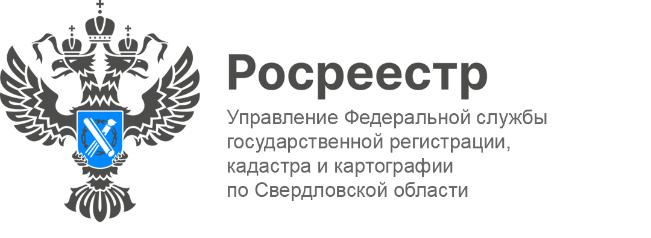                                            							ПРЕСС-РЕЛИЗ20 ноября в России отмечается «День правовой помощи детям»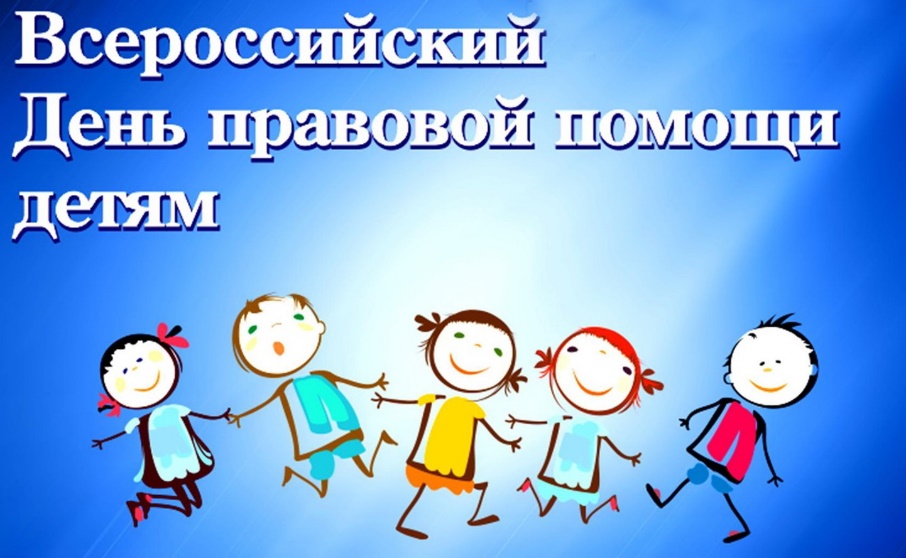 В этот день во всех субъектах РФ проводятся мероприятия по правовому просвещению и консультированию родителей, опекунов и самих детей.Управление Росреестра по Свердловской области присоединяется 
к всероссийской акции проведением следующих мероприятий:16 ноября 2022 года с 11.00 до 12.30
«Горячая линия» в редакции «Областной газеты»Вопросы можно задать по телефонам: 8 800 30–20–455 (звонок по России Бесплатный) или 8 (343) 355 37 50В работе «горячей линии» примут участие:– Наталья Сергеевна Тришина, заместитель начальника отдела государственной регистрации недвижимости № 1 Управления Росреестра по Свердловской области, – Татьяна Владимировна Ефимова, начальник юридического отдела Нотариальной палаты Свердловской области,
– Валентина Александровна Коломейчук, заместитель начальника отдела организации и контроля деятельности по опеке и попечительству Министерства социальной политики Свердловской области,Итоги на сайте: https://www.oblgazeta.ru/18 ноября 2022 года  с 13.00 до 13.50
Радио «Город ФМ» на 107,6 ФМ, программа «Линия защиты»Трансляция прямого эфира на https://gorodfm.ruВопросы спикерам можно направить в WhatsApp: +7 99 15 15 107 6 или задать по телефону прямого эфира радио «Город ФМ»: 8 (343) 227 107 6 Участники эфира:
– Татьяна Владимировна Ефимова, начальник юридического отдела Нотариальной палаты Свердловской области,
– Наталья  Сергеевна Тришина, заместитель начальника отдела государственной регистрации недвижимости № 1 Управления Росреестра по Свердловской области,
– Яна Юрьевна Мамаева, главный специалист отдела организации и контроля деятельности по опеке и попечительству Министерства социальной политики Свердловской области.Контакты для СМИПресс-служба Управления Росреестра по Свердловской области +7 343 375 40 81  press66_rosreestr@mail.ruwww.rosreestr.gov.ru620062, г. Екатеринбург, ул. Генеральская, 6 а.